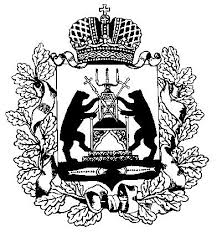 Российская ФедерацияНовгородская областьАдминистрация СОЛЕЦКОГО муниципального округаПОСТАНОВЛЕНИЕот 22.03.2021 № 403(в редакции постановления Администрации муниципального округа от 06.12.2022 № 2145)г. Сольцы  Об утверждении Положения о выдаче разрешения на выполнение авиационных работ, парашютных прыжков, демонстрационных полетов воздушных судов, полетов беспилотных воздушных судов (за исключением полетов беспилотных воздушных судов с максимальной взлетной массой менее 0,25кг), подъемов привязных аэростатов над территорией Солецкого округа, а также посадки (взлета) на расположенные в границах Солецкого муниципального округа площадки, сведения о которых не опубликованы в документах аэронавигационной информацииВ соответствии с пунктом 49 Федеральных правил использования воздушного пространства Российской Федерации, утвержденных постановлением Правительства Российской Федерации от 11 марта 2010 года № 138, пунктом 40.5 Федеральных авиационных правил «Организация планирования использования воздушного пространства Российской Федерации», утверждённых приказом Министерства транспорта  Российской Федерации от 16 января 2012 года № 6 ,  Администрация Солецкого муниципального округа  ПОСТАНОВЛЯЕТ:1.Утвердить прилагаемые:1.1  Положение о выдаче разрешения на выполнение авиационных работ, парашютных прыжков, демонстрационных полетов воздушных судов, полетов беспилотных воздушных судов (за исключением полетов беспилотных воздушных судов с максимальной взлетной массой менее 0,25кг), подъемов привязных аэростатов над территорией Солецкого  округа, а также посадки (взлета) на расположенные в границах Солецкого округа площадки, сведения о которых не опубликованы в документах аэронавигационной информации.1.2 Положение о комиссии по рассмотрению заявлений о выдаче разрешения на выполнение авиационных работ, парашютных прыжков, демонстрационных полетов воздушных судов, полетов беспилотных воздушных судов (за исключением полетов беспилотных воздушных судов с максимальной взлетной массой менее 0,25кг), подъемов привязных аэростатов над территорией Солецкого округа, а также посадки (взлета) на расположенные в границах Солецкого округа площадки, сведения о которых не опубликованы в документах аэронавигационной информации.1.3 Форму заявления о выдаче разрешения   на выполнение авиационных работ, парашютных прыжков, демонстрационных полетов воздушных судов, полетов беспилотных воздушных судов (за исключением полетов беспилотных воздушных судов с максимальной взлетной массой менее 0,25кг), подъемов привязных аэростатов над территорией Солецкого округа, а также посадки (взлета) на расположенные в границах Солецкого округа площадки, сведения о которых не опубликованы в документах аэронавигационной информации.1.4 Форму разрешения на выполнение авиационных работ, парашютных прыжков, демонстрационных полетов воздушных судов, полетов беспилотных воздушных судов (за исключением полетов беспилотных воздушных судов с максимальной взлетной массой менее 0,25кг), подъемов привязных аэростатов над территорией Солецкого округа, а также посадки (взлета) на расположенные в границах Солецкого округа площадки, сведения о которых не опубликованы   в документах аэронавигационной информации.1.5 Форму решения об отказе в выдаче разрешения на выполнение авиационных работ, парашютных прыжков, демонстрационных полетов воздушных судов, полетов беспилотных воздушных судов (за исключением полетов беспилотных воздушных судов с максимальной взлетной массой менее 0,25кг), подъемов привязных аэростатов над территорией Солецкого округа, а также посадки (взлета) на расположенные в границах Солецкого округа площадки, сведения о которых не опубликованы в документах аэронавигационной информации.2. Признать утратившим силу постановление Администрации муниципального района: - от  06.05.2020  № 503 «Об утверждении Положения о выдаче разрешения на выполнение авиационных работ, парашютных прыжков, демонстрационных полетов воздушных судов, полетов беспилотных летательных аппаратов, подъемов привязных аэростатов над территорией Солецкого района, посадки (взлета) на расположенные в границах Солецкого муниципального района площадки, сведения о которых не опубликованы в документах аэронавигационной информации».3. Настоящее постановление вступает в силу после официального опубликования.
4. Опубликовать  настоящее постановление в периодическом печатном издании – бюллетень «Солецкий вестник»  и разместить на официальном сайте Администрации Солецкого муниципального округа в информационно-телекоммуникационной сети «Интернет».Заместитель Главы администрации     Т.А. МиронычеваПоложение о выдаче разрешения на выполнение авиационных работ, парашютных прыжков, демонстрационных полетов воздушных судов, полетов беспилотных воздушных судов (за исключением полетов беспилотных воздушных судов с максимальной взлетной массой менее 0,25кг), подъемов привязных аэростатов над территорией Солецкого округа, а также посадки (взлета) на расположенные в границах Солецкого округа площадки, сведения о которых не опубликованы в документах аэронавигационной информации1.Общие положения1.1.Положение о выдаче разрешения на выполнение авиационных работ, парашютных прыжков, демонстрационных полетов воздушных судов, полетов беспилотных воздушных судов (за исключением полетов беспилотных воздушных судов с максимальной взлетной массой менее 0,25кг), подъемов привязных аэростатов над территорией Солецкого округа, а также посадки (взлета) на расположенные в границах Солецкого округа площадки, сведения о которых не опубликованы в документах аэронавигационной информации (далее - положение), определяет порядок выдачи разрешения на выполнение авиационных работ, парашютных прыжков, демонстрационных полетов воздушных судов, полетов беспилотных воздушных судов с максимальной взлетной массой менее 0,25кг), подъемов привязных аэростатов над территорией Солецкого округа, а также посадки (взлета) на расположенные в границах Солецкого округа  площадки, сведения о которых не опубликованы в документах аэронавигационной информации (далее - разрешение).1.2. Разрешение выдаётся Администрацией Солецкого муниципального округа.2.Порядок выдачи разрешения2.1.Для получения разрешения юридическое или физическое лицо либо их представители, действующие на основании доверенности, оформленной               в установленном законом порядке на представление интересов заявителя (далее - заявитель), направляют не позднее 20 рабочих дней до планируемых сроков выполнения авиационных работ, парашютных прыжков, демонстрационных полетов воздушных судов, полетов беспилотных воздушных судов (за исключением полетов беспилотных воздушных судов с максимальной взлетной массой менее 0,25кг), подъемов привязных аэростатов над территорией Солецкого округа, а также посадки (взлета) на расположенные в границах Солецкого округа в Администрацию  Солецкого  муниципального  округа заявление о выдаче разрешения по форме, утверждённой настоящим постановлением.2.2.К заявлению прилагаются:доверенность, если заявление подается уполномоченным представителем;
копия свидетельства о регистрации воздушного судна;копия сертификата летной годности воздушного судна с картой данных воздушного судна.	
2.2.1.Представление заявителем документов, указанных в абзацах третьем, четвертом пункта 2.2 настоящего Положения, не требуется для эксплуатации государственных воздушных судов. Заявитель представляет документ, подтверждающий годность заявленного государственного воздушного судна к эксплуатации (выписка из формуляра государственного воздушного судна с записью о годности к эксплуатации государственного воздушного судна).2.2.2.Представление документов, указанных в абзацах третьем, четвертом пункта 2.2 настоящего Положения, не требуется при выполнении полетов на сверхлегком пилотируемом гражданском воздушном судне с массой конструкции 115 килограммов и менее и при выполнении полетов беспилотного воздушного судна (за исключением полетов беспилотных воздушных судов с максимальной взлетной массой менее 0,25кг), имеющего максимальную взлетную массу 30 килограммов и менее. Заявитель представляет копию документа, подтверждающего технические характеристики воздушного судна (паспорт, формуляр или руководство пользователя воздушного судна с указанием его максимальной взлетной массы (массы конструкции).Представляемые копии документов должны быть заверены в соответствии с «ГОСТ Р 7.0.97-2016. Национальный стандарт Российской Федерации. Система стандартов по информации, библиотечному и издательскому делу. Организационно – распорядительная документация. Требование к оформлению документов», принятым и введенным в действие приказом Росстандарта от 08.12.2016 № 2004-ст.2.2.3.В зависимости от заявленного вида деятельности к заявлению прилагается информация, оформленная в письменной форме и содержащая сведения:о районе выполнения авиационных работ (в том числе при выполнении работ с использованием беспилотного гражданского воздушного судна), маршрутах подхода и отхода к месту выполнения авиационных работ, проходящих над территорией Солецкого округа, наряде сил и средств, выделяемых на выполнение авиационных работ, - для получения разрешения на выполнение авиационных работ;о времени, месте, высоте выброски парашютистов, количестве подъемов  (заходов)  воздушного судна, маршрутах подхода и отхода к месту выполнения  парашютных прыжков, проходящих над территорией Солецкого округа - для получения разрешения на выполнение парашютных прыжков;сведения о времени, месте и высоте подъема - для получения разрешения на выполнение подъема привязного аэростата;о времени, месте (зонах выполнения), высоте полетов, маршрутах подхода и отхода к месту проведения демонстрационных полетов - для получения разрешения на выполнение демонстрационных полетов;о времени, месте (точка взлета и посадки, центр зоны полетов и радиус полетов с привязкой к поисковой системе «Яндекс. Карты» - maps.yandex.ru), высоте полетов - для получения разрешения на выполнение полетов беспилотных воздушных судов (за исключением полетов беспилотных воздушных судов с максимальной взлетной массой менее 0,25кг);о месте расположения площадки, времени, высоте полета, маршруте подхода и отхода к месту посадки (взлета) - для получения разрешения на выполнение посадки (взлета) на расположенные в границах Солецкого округа площадки.2.3.Рассмотрение указанных в пунктах 2.1 - 2.2. настоящего Положения документов осуществляется комиссией по рассмотрению заявления о выдаче разрешения на выполнение авиационных работ, парашютных прыжков, демонстрационных полетов воздушных судов, полетов беспилотных воздушных судов (за исключением полетов беспилотных воздушных судов с максимальной взлетной массой менее 0,25кг), подъемов привязных аэростатов над территорией Солецкого округа, а также посадки (взлета) на расположенные в границах Солецкого округа площадки, сведения о которых не опубликованы в документах аэронавигационной информации.2.4. По результатам рассмотрения заявления Администрацией муниципального округа выдаётся разрешение или предоставляется мотивированный  отказ в выдаче разрешения.2.5.Копия разрешения направляется пользователям воздушного пространства в соответствующие центры Единой системы организации воздушного движения Российской Федерации.Положение о комиссии по рассмотрению заявления о выдачеразрешения на выполнение авиационных работ, парашютных прыжков, демонстрационных полетов воздушных судов, полетов беспилотных воздушных судов (за исключением полетов беспилотных воздушных судов с максимальной взлетной массой менее 0,25кг), подъемов привязных аэростатов над территорией Солецкого округа, а также посадки (взлета) на расположенные в границах Солецкого округа площадки, сведения о которых не опубликованы  в документах аэронавигационной информации1.Общие положения1.1.Комиссия по рассмотрению заявлений о выдаче разрешения на выполнение авиационных работ, парашютных прыжков, демонстрационных полетов воздушных судов, полетов беспилотных воздушных судов (за исключением полетов беспилотных воздушных судов с максимальной взлетной массой менее 0,25кг), подъемов привязных аэростатов над территорией Солецкого округа, а также посадки (взлета) на расположенные в границах Солецкого округа площадки (далее - разрешение), сведения о которых не опубликованы в документах аэронавигационной информации (далее - комиссия), является коллегиальным органом, образованным для согласования вопросов, связанных с выдачей разрешения на выполнение авиационных работ, парашютных прыжков, демонстрационных полетов воздушных судов, полетов беспилотных воздушных судов (за исключением полетов беспилотных воздушных судов с максимальной взлетной массой менее 0,25кг), подъемов привязных аэростатов над территорией Солецкого округа, а также посадки (взлета) на расположенные в границах Солецкого округа площадки, сведения о которых не опубликованы в документах аэронавигационной информации.1.2.Основными функциями комиссии являются рассмотрение заявлений о выдаче разрешения, принятие решения о выдаче разрешения или об отказе в выдаче разрешения.2.Состав комиссииКомиссия формируется в составе председателя комиссии, заместителя председателя комиссии, секретаря комиссии и членов комиссии. Комиссия состоит из 8 человек, в состав ее входят сотрудники комитета жилищно-коммунального хозяйства, дорожного строительства и транспорта Администрации муниципального округа, главный специалист по делам гражданской обороны и чрезвычайным ситуациям Администрации муниципального округа, Главы территориальных отделов Администрации муниципального округа.Руководство  деятельностью комиссии осуществляет Глава муниципального округа,   являющийся ее председателем, а в его отсутствие – заместитель председателя комиссии.          3.Организация работы комиссии3.1. Комиссия осуществляет свою деятельность путем проведения заседаний.3.2.Состав комиссии утверждается распоряжением Администрации Солецкого муниципального округа.3.3.Заявление рассматривается комиссией в течение 10 рабочих дней             с момента его поступления в Администрацию Солецкого муниципального округа.3.4.Комиссия при рассмотрении заявления:проводит проверку наличия представленных документов;оформляет решение о выдаче разрешения заявителю по форме, утверждённой постановлением, или об отказе в выдаче разрешения по форме, утверждённой постановлением.3.5.Решение о выдаче разрешения заявителю или об отказе в выдаче разрешения комиссией принимается открытым голосованием простым большинством голосов ее членов, участвующих в заседании, при наличии кворума не менее половины от общего числа ее членов.При равенстве голосов решающим является голос председательствующего на заседании комиссии.3.6.Заседания комиссии проводятся по мере необходимости.3.7.Все работы по подготовке материалов для рассмотрения на заседании комиссии, информированию членов комиссии о дате, времени и месте заседания, а также по оформлению результатов заседания осуществляются секретарем комиссии.3.8. Информация о дате, времени и месте проведения заседания комиссии доводится до членов комиссии посредством электронной почты, телефонной связи.3.9. Комиссия правомочна принимать решения, если на заседании присутствует более половины ее численного состава.3.10.Основанием для отказа в выдаче разрешения является:непредставление документов, указанных в пункте 2.2 Положения о выдаче разрешения на выполнение авиационных работ, парашютных прыжков, демонстрационных полетов воздушных судов, полетов беспилотных воздушных судов (за исключением полетов беспилотных воздушных судов с максимальной взлетной массой менее 0,25кг), подъемов привязных аэростатов над территорией Солецкого округа, а также посадки (взлета) на расположенные в границах Солецкого округа площадки, сведения о которых не опубликованы в документах аэронавигационной информации; заявленный  вид   деятельности   не является  авиационными  работами,  парашютными прыжками, подъемом привязных аэростатов, демонстрационными полетами, полетами беспилотных воздушных судов (за исключением полетов беспилотных воздушных судов с максимальной взлетной массой менее 0,25кг), если сведения о площадках посадки (взлета) опубликованы в документах аэронавигационной информации;заявление о выдаче разрешения направлено заявителем в Администрацию Солецкого муниципального округа с нарушением сроков, указанных в пункте 2.1 Положения о выдаче разрешения на выполнение авиационных работ, парашютных прыжков, демонстрационных полетов воздушных судов, полетов беспилотных воздушных судов (за исключением полетов беспилотных воздушных судов с максимальной взлетной массой менее 0,25кг), подъемов привязных аэростатов над территорией Солецкого округа, а также посадки (взлета) на расположенные в границах Солецкого округа площадки, сведения о которых не опубликованы в документах аэронавигационной информации;проведение в срок и в месте планируемого использования воздушного пространства над районом массовых мероприятий.3.11.Разрешение или отказ в выдаче разрешения подписывается Главой муниципального округа, а в его отсутствие – первым заместителем Главы администрации муниципального округа.  Секретарем комиссии разрешение или отказ в выдаче разрешения выдается заявителю лично или направляется почтовым отправлением в срок не позднее 14 рабочих дней с момента поступления заявления в Администрацию Солецкого муниципального округа.УТВЕРЖДЕНАпостановлением Администрациимуниципального округаот  22.03.2021 № 403 Форма заявленияо выдаче разрешения на выполнение авиационных работ, парашютных прыжков, демонстрационных полетов воздушных судов, полетов беспилотных воздушных судов (за исключением полетов беспилотных воздушных судов с максимальной взлетной массой менее 0,25кг), подъемов привязных аэростатов над территорией Солецкого округа, а также посадки (взлета) на расположенные в границах Солецкого округа площадки, сведения о которых не опубликованы в документах аэронавигационной информации
            Прошу  выдать  разрешение  на  выполнение  над  территорией  Солецкого округа____________________________________________________________   (авиационных работ, парашютных прыжков, подъема привязных аэростатов,  демонстрационных полетов, полетов БВС, посадки (взлета) на площадку) с целью:__________________________________________________________
на воздушном судне:________________________________________________(указать количество и тип воздушных судов, государственный регистрационный   (опознавательный) знак воздушного судна (если известно заранее), место использования воздушного пространства (посадки/взлета)место использования воздушного пространства:___________________________________________________________________________________________________________________________________________________________(район проведения авиационных работ, демонстрационных полетов, посадочные  площадки, площадки приземления парашютистов, точку подъема привязного   аэростата, полетов БВС)Срок использования воздушного пространства:дата начала использования: _______________,дата окончания использования: _____________,время использования воздушного пространства:__________________________________________________________________________________________________________________________________________________________      (планируемое время начала и окончания использования воздушного пространства)
Приложение:___________________________________________________________________________________________________________________(документы, прилагаемые к заявлению)
         Результат  рассмотрения  заявления  прошу  выдать  на  руки  лично  или направить по адресу: ______________________________________________________________
иное:______________________________________________________________(нужное подчеркнуть)
«____» ___________ 20___ г.               __________________________                                                           (подпись, расшифровка подписи)
Форма разрешения
 на выполнение авиационных работ, парашютных прыжков, демонстрационных полетов воздушных судов, полетов беспилотных воздушных судов (за исключением полетов беспилотных воздушных судов с максимальной взлетной массой менее 0,25кг), подъемов привязных аэростатов над территорией Солецкого округа, а также посадки (взлета) на расположенные в границах Солецкого округа площадки, сведения о которых не опубликованы в документах аэронавигационной информации
       Рассмотрев  Ваше  заявление  от  «____»  _____________  20___                             № _______  Администрация Солецкого муниципального округа  в соответствии с пунктом 49 Федеральных правил использования  воздушного пространства Российской Федерации,  утвержденных  постановлением Правительства Российской Федерации от 11.03.2010 № 138,  пунктом  40.5 Федеральных авиационных правил «Организация  планирования использования воздушного пространства Российской  Федерации»,  утвержденных  приказом   Минтранса  России  от  16.01.2012 № 6, разрешает:_________________ _________________________________________________________________(наименование юридического лица; фамилия, имя, отчество физического лица; адрес местонахождения (жительства)выполнение    над территорией    Солецкого округа:______________________________________________________(авиационных работ, парашютных прыжков, подъема привязных аэростатов, демонстрационных полетов, полетов БВС, посадки (взлета) на площадку)             с целью:________________________________________________________(цель проведения запрашиваемого вида деятельности)
на воздушном судне (воздушных судах):___________________________________________________________________________________________________________________________________________________________________(указать количество и тип воздушных судов)
государственный регистрационный (опознавательный) знак(и):__________________________________________________________________(указать если известно заранее)
место использования воздушного пространства (посадки/взлета):______________________________________________________________________________________________________________________(район проведения авиационных работ, демонстрационных полетов, полетов БВС,  посадочные площадки, площадки приземления парашютистов, место подъема привязного аэростата)
          Сроки  использования воздушного пространства над территорией Солецкого округа:___________________________________________________________(дата (даты) и временной интервал проведения запрашиваемого вида  деятельности)Глава муниципального округа_______________________________     _____________________           (ФИО)                                                            (подпись)Форма решения об отказе
 в выдаче разрешения на выполнение авиационных работ, парашютных прыжков, демонстрационных полетов воздушных судов, полетов беспилотных воздушных судов (за исключением полетов беспилотных воздушных судов с максимальной взлетной массой менее 0,25кг), подъемов привязных аэростатов над территорией Солецкого округа, а также посадки (взлета) на расположенные в границах Солецкого округааэронавигационной информации
           Рассмотрев  Ваше  заявление  от  «____»  _____________  20___                             № _______  Администрация Солецкого муниципального округа  в соответствии с пунктом 49 Федеральных правил использования  воздушного пространства Российской Федерации,  утвержденных  постановлением Правительства Российской Федерации от 11.03.2010 № 138,  пунктом  40.5 Федеральных авиационных правил «Организация  планирования использования воздушного пространства Российской  Федерации»,  утвержденных  приказом   Минтранса  России  от  16.01.2012 № 6, отказывает в выдаче____________________________________________________________ _________________________________________________________________(наименование юридического лица; фамилия, имя, отчество физического лица)
адрес местонахождения (жительства): ___________________________________________________________________________________________________
разрешения на выполнение авиационных работ, парашютных прыжков, демонстрационных  полетов  воздушных судов, полетов беспилотных воздушных судов (за исключением полетов беспилотных воздушных судов с максимальной взлетной массой менее 0,25кг),  подъемов  привязных  аэростатов  над территорией Солецкого округа,  а также посадки  (взлета) на расположенные в границах Солецкого округа площадки (нужное подчеркнуть) в связи с: __________________________________________________________________________________________________________________________________(причины отказа)
Глава муниципального округа_______________________________     _____________________           (ФИО)                                                            (подпись)УТВЕРЖДЕНОпостановлением Администрациимуниципального округаот  22.03.2021 № 403 УТВЕРЖДЕНОпостановлением Администрациимуниципального округаот  22.03.2021 № 403Главе Солецкого муниципального округаот_______________________________________(наименование юридического лица;фамилия, имя, отчество физического лица)______________________________________(адрес местонахождения/жительства)телефон: _______________, факс ___________  эл. почта: _______________________________УТВЕРЖДЕНАпостановлением Администрациимуниципального округаот  22.03.2021 № 403УТВЕРЖДЕНАпостановлением Администрациимуниципального округаот  22.03.2021 № 403